附件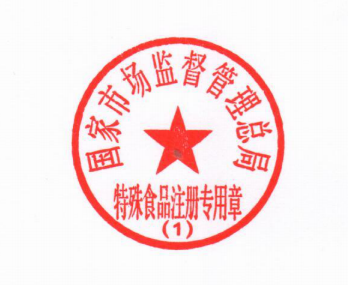 特殊食品注册专用章（1）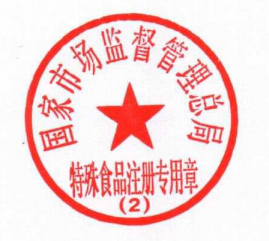 特殊食品注册专用章（2）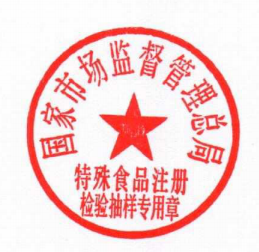 特殊食品注册检验抽样专用章